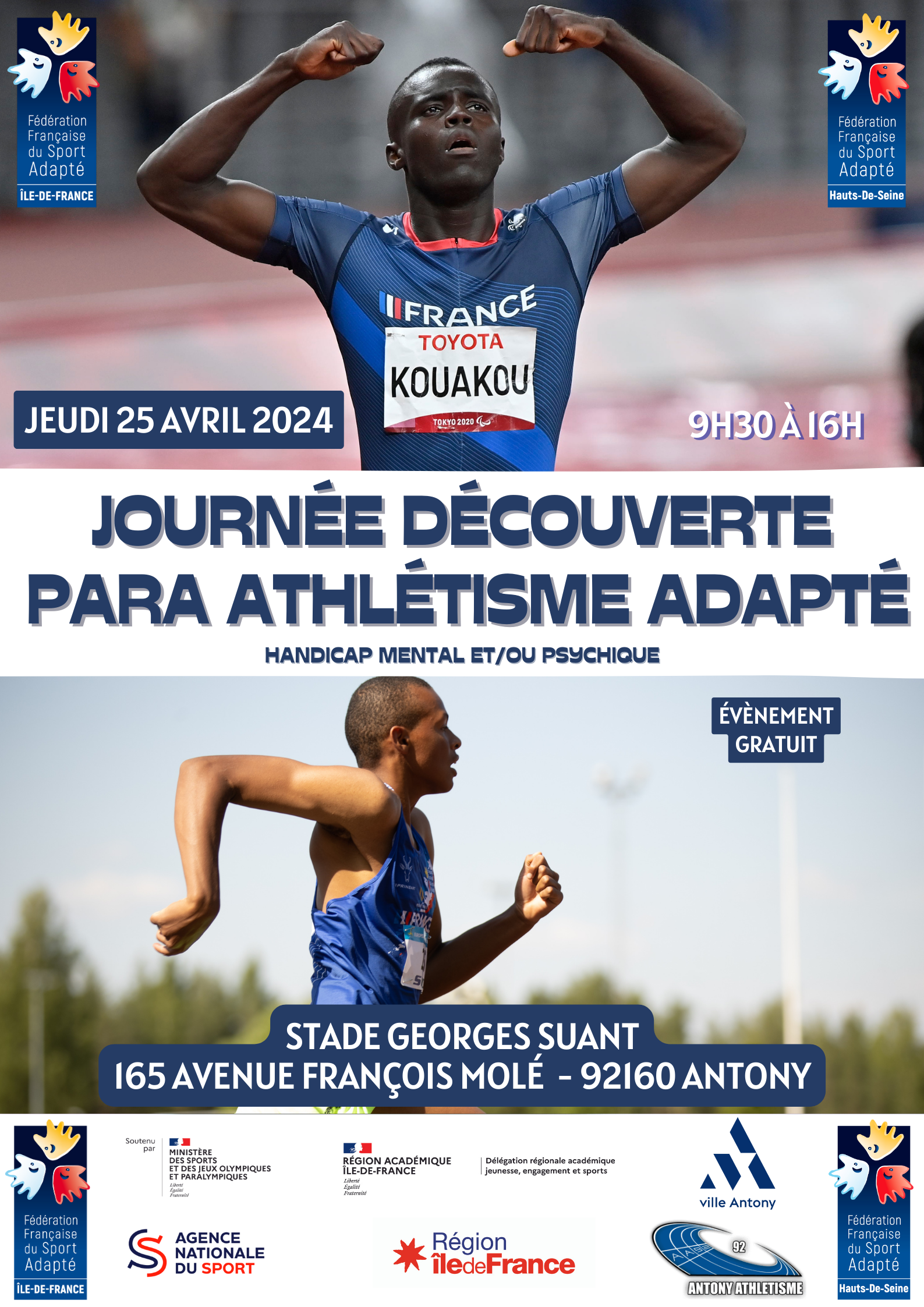 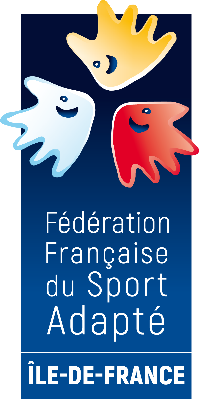 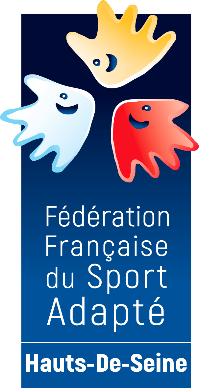 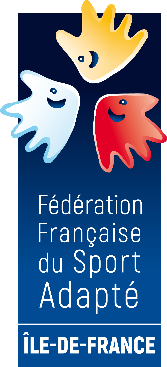 Journée d’animation dédiée à l’initiation de la  pratique du Para Athlétisme AdaptéLa Ligue Sport Adapté Ile de France, la DRAJES, le Comité Départemental du Sport Adapté des Hauts de Seine, le club d’athlétisme d’Antony sont heureux de vous inviter à une journée d’initiation à la pratique du Para Athlétisme Adapté.                                        Programme prévisionnel 9h30/10h30 : accueil des participants et présentations10h30 : début des animations sous forme d’ateliers sur les thématiques de la course du lancer et du saut12h30/13h30 : pause déjeuner (prévoir un pique-nique).13h30 : reprise des animations15h30 : fin des animations et goûter 16h : clôture et remerciements                                         Objectif de la journée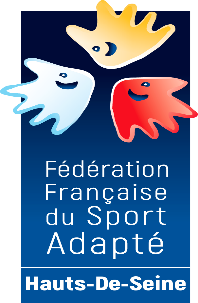 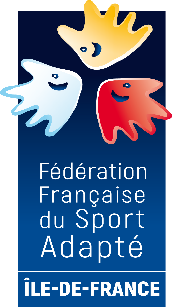 Cette journée vise à faire découvrir au plus grand nombre une discipline olympique et   paralympique, elle est dédiée à l’initiation de la pratique du Para Athlétisme Adapté et doit permettre à chaque participant de vivre toutes les dimensions liées au sport notamment dans le partage et les valeurs de l’olympisme liées au sport pour tous : « bouger, apprendre, découvrir »                                                                     Accès                   Stade Georges Suant, 165 Avenue François Molé 92160 Antony.Venir en RER B : direction Saint Rémy Lès Chevreuse, descendre à la station Les Baconnets puis environ 11’ à pied ; ou descendre à la station Antony	 rejoindre à pied la gare d’Antony (2’ à pied) puis prendre le bus 408 direction Verrières mairie et descendre à la station Georges Suant.Venir en voiture : 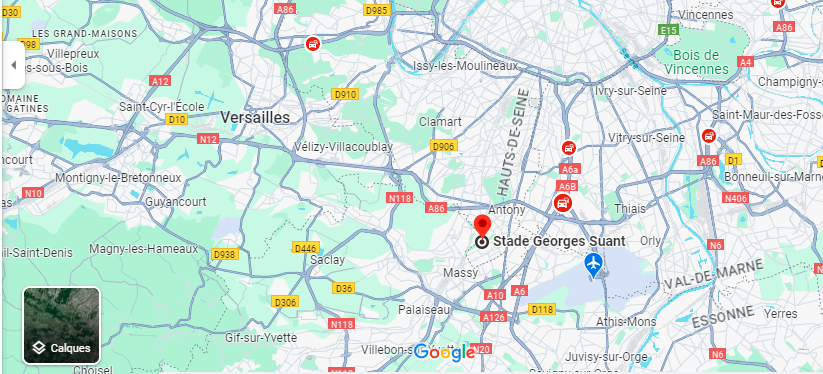 Merci de bien vouloir nous envoyer la fiche d’inscription avant le 18/04/2024à La Ligue Sport Adapté Ile de France 182 rue Raymond Losserand 75014 Pariset/ou franck.dourbecker@sportadapte.frContact : 06.63.86.46.64              Fiche d’inscription journée d’initiation au Para Athlétisme Adapté     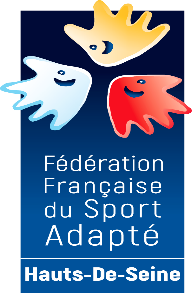 N° d’affiliation : ……………………………………………………………….Nom de l’association : …………………………………………………….Adresse email : ……………………………………………………………….Personne à contacter : …………………………………………………… Téléphone : ……………………………………………………………………. Portable : ………………………………………………………………………… Nom, Prénom, des accompagnateurs 1 - …………………………………………………………………………………… 2 - ……………………………………………………………………………………                                                                    Votre contact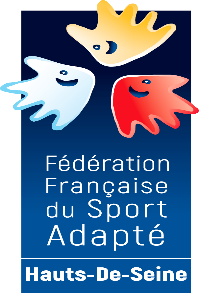 Ligue Sport Adapté Ile de France182 rue Raymond Losserand – 75014 PARIS – 01-45-40-71-37Franck DOURBECKER / 06 63 86 46 64franck.dourbecker@sportadapte.frJeudi 25 avril 2024Stade Georges Suant165 Avenue François Molé92160 AntonyNomPrénomDate de naissanceSexeN° de licence FFSADemande de licence découverte / case à cocher